Publicado en Barcelona el 17/06/2014 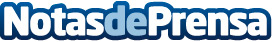 Dos españoles elegidos para estudiar por qué estudiar en el extranjeroEl estudio se realizará en julio con más de 500 estudiantes de toda Europa, que estarán aprendiendo inglés en las academias afiliadas de StudyGlobal en Estados Unidos. El objetivo del informe es conocer los perfiles de personas que deciden viajar al extranjero para estudiar inglés, con el fin de aproximarse a la realidad social y económica europea desde el prisma educativo.Datos de contacto:Cristina PárragaParliando 935 878 098Nota de prensa publicada en: https://www.notasdeprensa.es/dos-espanoles-elegidos-para-estudiar-por-que Categorias: Viaje Educación Entretenimiento Turismo http://www.notasdeprensa.es